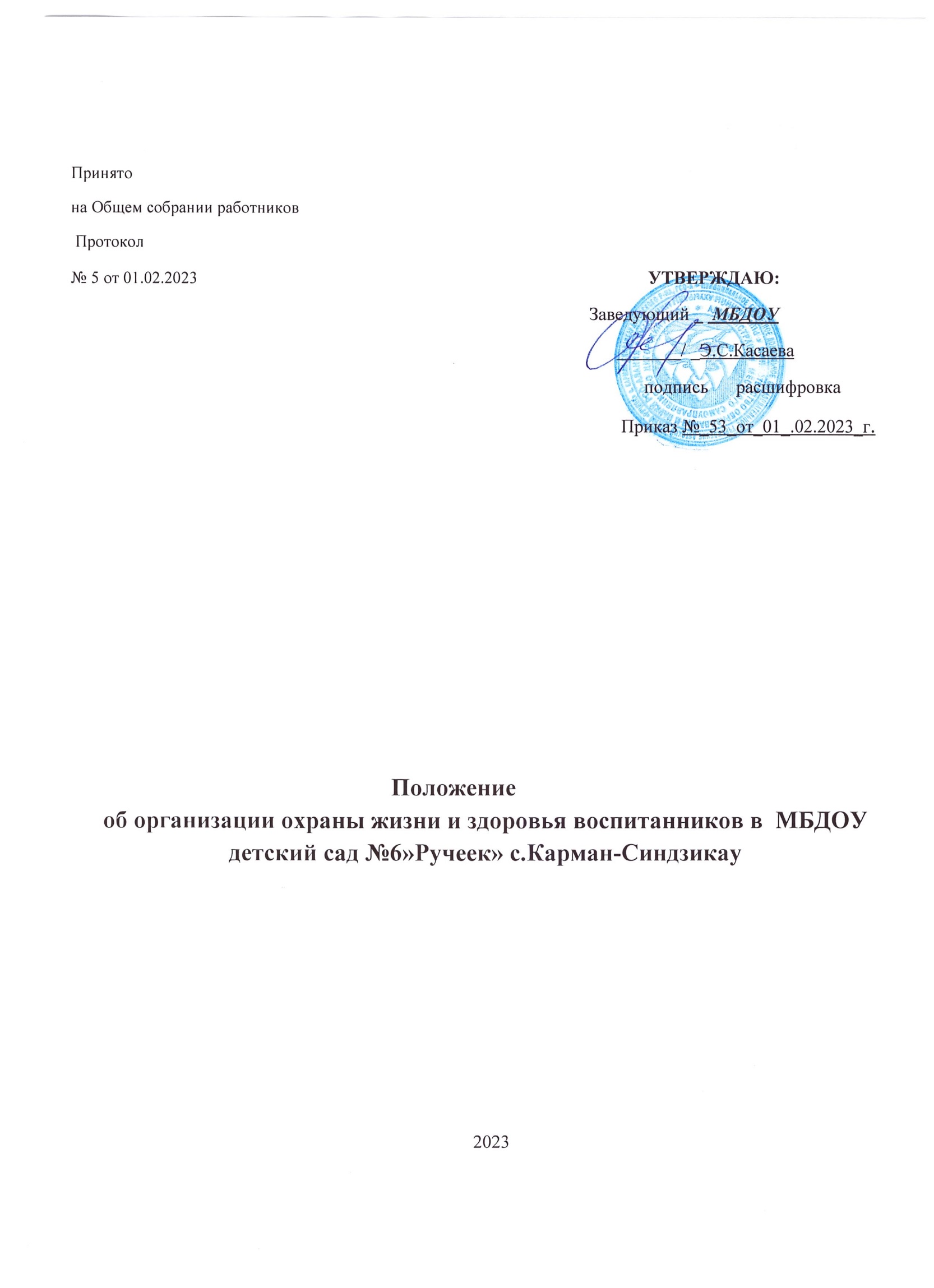 Общие положенияНастоящее   Положение об организации охраны жизни и здоровья воспитанников в  МБДОУ е учреждении разработано в соответствии с Федеральным законом № 273-ФЗ от 29.12.2012 «Об образовании в Российской Федерации» с изменениями от 29 декабря 2022г ,Федеральным законом № 323-ФЗ от 21.11.2011 года «Об основах охраны здоровья граждан в Российской Федерации» с изменениями на 28 декабря  2022 года, Приказом Министерства здравоохранения РФ от 5 ноября 2013 года № 822н «Об утверждении Порядка оказания медицинской помощи несовершеннолетним, в том числе в период обучения и воспитания в образовательных организациях» (с изменениями на 21 февраля 2020 года), Постановлением главного государственного санитарного врача РФ от 28 сентября 2020 года № 28 «Об утверждении санитарных правил CП 2.4.3648-20 «Санитарно- эпидемиологические требования к организациям воспитания и обучения, отдыха и оздоровления детей и молодежи», Конвенцией о правах ребенка, а также Уставом дошкольного образовательного учреждения и другими нормативными правовыми актами Российской Федерации, регламентирующими деятельность организаций, осуществляющих образовательную деятельность.Данное Положение об организации охраны жизни и здоровья воспитанников в ДОУ определяет цель, основные задачи по охране жизни и здоровья воспитанников, формирует основу здоровья детей в детском саду, обеспечивает комплексное решение задач по оздоровлению воспитанников, профилактике заболеваний, психологической и социальной адаптации детей, формированию навыков здорового образа жизни, сохранению и укреплению их физического и психологического здоровья в дошкольном образовательном учреждении.Согласно Федеральному закону от 21.11.2011 года № 323-ФЗ «Об основах охраны здоровья граждан в Российской Федерации» охрана здоровья детей является одним из важнейших и необходимых условий физического и психического развития детей.Органы государственной власти Российской Федерации, органы государственной власти субъектов Российской Федерации и органы местного самоуправления в соответствии со своими полномочиями разрабатывают и реализуют программы, направленные на профилактику, раннее выявление и лечение заболеваний, формирование у детей и их родителей (законных представителей) мотивации к здоровому образу жизни, и принимают соответствующие меры по организации обеспечения воспитанников лекарственными препаратами, специализированными продуктами лечебного питания, медицинскими изделиями.Право на охрану здоровья воспитанников ДОУ обеспечивается охраной окружающей среды, созданием безопасных условий труда, благоприятных условий труда, быта, отдыха, воспитания и обучения, производством и реализацией продуктов питания соответствующего качества, качественных, безопасных и доступных лекарственных препаратов, а также оказанием доступной и качественной медицинской помощи.Все работники дошкольного образовательного учреждения несут ответственность в установленном законодательством Российской Федерации порядке за жизнь и здоровье воспитанников во время пребывания детей в детском саду.Цель и основные задачи по охране жизни и здоровья воспитанниковЦелью работы по охране жизни и здоровья воспитанников является создание системы взаимодействия педагогических работников ДОУ и родителей (законных представителей) в области формирования навыков и привычек здорового образа жизни.Дошкольное образовательное учреждение создает условия, которые обеспечивают охрану и укрепление здоровья воспитанников учётом:социальных, экономических и экологических условий окружающей среды;факторов риска, имеющие место в дошкольном образовательном учреждении, которые могут привести к ухудшению здоровья воспитанников;системы знаний, умений, навыков, формируемых у воспитанников в процессе обучения и воспитания в детском саду.Созданные ДОУ условия по охране жизни и здоровья воспитанников обеспечивают: наблюдение за состоянием здоровья воспитанников;проведение санитарно-гигиенических, профилактических и оздоровительных мероприятий, обучение и воспитание в сфере охраны здоровья граждан в Российской Федерации;соблюдение государственных санитарно-эпидемиологических правил и нормативов;расследование и учет несчастных случаев с воспитанниками во время пребывания в ДОУ осуществляется в порядке, установленном федеральным органом исполнительной власти, осуществляющим функции по выработке государственной политики и нормативно-правовому регулированию в сфере образования, по согласованию с федеральным органом исполнительной власти, осуществляющим функции по выработке государственной политики и нормативно-правовому регулированию в сфере здравоохранения.Охрана жизни и здоровья воспитанников включает в себя:оказание первичной медико-санитарной помощи в порядке, установленном законодательством в сфере охраны здоровья;организацию питания воспитанников;определение оптимальной учебной, внеучебной нагрузки, режима учебных занятий и продолжительности каникул;пропаганду и обучение навыкам здорового образа жизни, требованиям охраны труда;организацию и создание условий для профилактики заболеваний и оздоровления воспитанников, для занятия ими физической культурой и спортом;прохождение	воспитанниками в соответствии	с законодательством Российской	Федерации	периодических	медицинских осмотров и диспансеризации;обеспечение безопасности воспитанников во время пребывания в ДОУ;профилактику несчастных случаев с воспитанниками во время пребывания в ДОУ;проведение санитарно-противоэпидемических и профилактических мероприятий.Здоровье воспитанников ДОУЛица, посещающие ДОУ (на входе), подлежат термометрии с занесением ее результатов в журнал в отношении лиц с температурой тела 37,1°C и выше в целях учета при проведении противоэпидемических мероприятий. Лица с признаками инфекционных заболеваний в ДОУ не допускаются.Родители (законные представители) обязаны приводить ребенка в ДОУ здоровым и информировать воспитателя о каких-либоизменениях, произошедших в его состоянии здоровья дома.Ежедневный утренний прием детей проводится воспитателями и (или) медицинским работником, которые опрашивают родителей о состоянии здоровья детей, а также проводят бесконтактную термометрию. Заболевшие дети, а также дети с подозрением на наличие инфекционного заболевания к посещению не допускаются.Дети с признаками инфекционных заболеваний (респираторными, кишечными, повышенной температурой тела) незамедлительно изолируются с момента выявления указанных признаков до приезда бригады скорой (неотложной) медицинской помощи либо прибытия родителей (законных представителей). При этом дети размещаются отдельно от взрослых.После перенесенного заболевания дети допускаются к посещению детского сада при наличии медицинского заключения (медицинской справки). Посещение ДОУ детьми, перенесшими заболевание, и (или) в случае, если ребенок был в контакте с больным COVID-19, допускается при наличии медицинского заключения врача об отсутствии медицинских противопоказаний для пребывания в детском саду.В пелях сбережения и укрепления здоровья воспитанников проводятся:контроль за санитарным состоянием и содержанием собственной территории и всех объектов детского сада, за соблюдением правил личной гигиены лицами, находящимися в ДОУ;организация профилактических и противоэпидемических мероприятий и контроль за их проведением;работа	по	организации	и	проведению	мероприятий	по	дезинфекции,	дезинсекции	и	дератизации,	противоклещевых (акарицидных) обработок и контроль за их проведением;осмотры детей с целью выявления инфекционных заболеваний (в том числе на педикулез) при поступлении в детский сад, а также в случаях, установленных законодательством в сфере охраны здоровья;организация профилактических осмотров воспитанников и проведение профилактических прививок;распределение детей в соответствии с заключением о принадлежности несовершеннолетнего к медицинской гpyппe для занятий физической культурой;документирование и контроль за организацией процесса физического воспитания и проведением мероприятий по физической культуре в зависимости от пола, возраста и состояния здоровья; за состоянием и содержанием мест занятий физическойкультурой; за пищеблоком и питанием детей;назначение мероприятий по закаливанию, которые организуются с согласия родителей (законных представителей) и проводятся с учетом состояния здоровья детей;работа по формированию здорового образа жизни и реализация технологий сбережения здоровья;контроль за соблюдением правил личной гигиены.В целях  предотвращения возникновения	и распространения инфекционных	и неинфекционных заболеваний,  пищевых отравлений среди воспитанников в ДОУ проводятся:ежедневная влажная уборка помещений с применением моющих и дезинфицирующих средств, разрешенных к использованию в детских образовательных организациях. Влажная уборка в спальнях проводится после дневного сна, в спортивных залах и групповых помещениях не реже 2 раз в день;обработка дверных ручек, поручней, выключателей с использованием дезинфицирующих средств;ежедневное обеззараживание санитарно-технического оборудования;ежедневная обработка спортивного инвентаря и матов в спортивном зале с использованием мыльно-содового раствора, проветривание после каждого занятия спортивного, гимнастического, хореографического, музыкального залов в течение не менее 10 минут;мытьё игрушек ежедневно в конце дня, а в группах для детей младенческого и раннего возраста — 2 раза в день.мытьё горшков после каждого использования при помощи щеток и моющих средств, чистка ванн, раковин, унитазов дважды в день или по мере загрязнения с использованием моющих и дезинфицирующих средств;генеральная уборка помещений с применением моющих и дезинфицирующих средств не реже одного раза в месяц;смена постельного белья и полотенец по мере загрязнения, но не реже 1-гo раза в 7 дней;проветривание постельных принадлежностей непосредственно в спальнях во время каждой генеральной уборки, а также на специально отведенных для этого площадках хозяйственной зоны, химическая чистка или дезинфекционная обработка один раз в год;обеспечение групповой изоляции с проведением всех занятий в помещениях групповой ячейки и (или) на открытом воздухе отдельно от других групповых ячеек;мероприятия по предотвращению появления в помещениях насекомых, грызунов и следов их жизнедеятельности;ежегодно, в весенний период, в песочницах, ямах для прыжков, на игровых площадках, организовывается проведение полной смены песка, который должен соответствовать гигиеническим нормативам;не допускается использование для очистки территории от снега химических реагентов;контроль и своевременное удаление плодоносящих ядовитыми плодами деревьев и кустарников на территории дошкольного образовательного учреждения;проветривание в групповых помещениях минимум два раза в день по максимум 30 минут с формированием сквозняка, но в отсутствии детей, которое заканчивается за полчаса до прихода воспитанников. При проветривании допускается кратковременное снижение температуры воздуха в помещении, но не более чем на 2°C;помещения постоянного пребывания детей для дезинфекции воздушной среды оборудуются приборами по обеззараживанию воздуха.Допустимые величины параметров микроклимата в детском саду приведены в таблице ниже.Отапливаемые переходы (не менее)	15	-	0,1Дошкольные группы, размещенные в ЖИЛЫХ 21-24	40-60	0,1помещениях жилищного фондаЕсли у воспитанника есть аллергия или другие особенности здоровья и развития, то его родители (законные представители) должны поставить в известность воспитателя, медицинского работника и предоставить соответствующее медицинское заключение.О невозможности прихода ребенка по болезни или другой уважительной причине родители (законные представители) должны сообщить в дошкольное образовательное учреждение.Родители (законные представители) воспитанников должны обращать внимание на соответствие одежды и обуви ребёнка времени года и температуре воздуха, возрастным и индивидуальным особенностям (одежда не должна быть слишком велика; обувь должна легко сниматься и надеваться).Родители (законные представители) обязаны приводить ребенка в опрятном виде, чистой одежде и обуви. У детей должны быть сменная одежда и обувь (сандалии, колготы, нижнее бельё), расческа, спортивная форма (футболка, шорты и чешки).Зимой и в мокрую погоду рекомендуется, чтобы у ребенка были запасные сухие варежки и одежда. В летний период во время прогулки обязателен головной убор.Для избегания случаев травматизма, родителям детей необходимо проверять содержимое карманов в одежде ребенка на наличие опасных предметов. Категорически запрещается приносить в детский сад острые, режущие, стеклянные предметы, а также мелкие предметы (бусинки, пуговицы и т. п.), таблетки и другие лекарственные средства.Регламент проведения мероприятий, посвященных Дню рождения ребенка, а также перечень недопустимых угощений обсуждается родителями (законными представителями) с воспитателями заранее.Требования к организации медицинского обслуживания воспитанников ДОУСогласно	российскому	законодательству	медицинское	обслуживание	(отделение	медицинской	помощи)	воспитанников дошкольного образовательного учреждения обеспечивают органы здравоохранения.Медицинское	обслуживание	воспитанников	обеспечивается медицинским	персоналом,	который	закреплен	управлением здравоохранения за ДОУ и наряду с администрацией и педагогическими работниками несет ответственность за проведение лечебно-профилактических мероприятий, соблюдение санитарно-гигиенических норм, режима и качества питания воспитанников.Основные требования к организации медицинского обслуживания воспитанников ДОУ регламентированы CП 2.4.3648-20«Санитарно-эпидемиологические требования к организациям воспитания и обучения, отдыха и оздоровления детей и молодежи» и предполагают следующее:в дошкольном образовательном учреждении должно быть организовано медицинское обслуживание воспитанников;медицинские осмотры воспитанников в ДОУ следует организовывать и проводить в порядке, установленным федеральным органом исполнительной власти в области здравоохранения;после перенесенного заболевания воспитанники допускаются к посещению при наличии медицинского заключения (медицинской справки);в ДОУ организуется работа по профилактике инфекционных и неинфекционных заболеваний.Несовершеннолетним в период обучения и воспитания гарантируется оказание медицинской помощи в соответствии с порядками оказания медицинской помощи, а также на основе стандартов медицинской помощи в рамках программы государственных гарантий бесплатного оказания гражданам медицинской помощи.Организация оказания первичной медико-санитарной помощи воспитанникам, прохождения медицинских осмотров и диспансеризации осуществляется на основе договора между дошкольным образовательным учреждением и медицинской организацией.ДОУ обязано предоставить безвозмездно медицинской организации помещение (медицинский блок), соответствующее условиям и требованиям для оказания первичной медико-санитарной помощи.Медицинский персонал осуществляет мероприятия по оздоровлению, диспансеризации воспитанников, профилактике заболеваний, в том числе профилактике инфекционных заболеваний.Медицинский персонал осуществляет пропаганду здорового образа жизни среди участников образовательных отношений ДОУ.Медицинский персонал информирует родителей (законных представителей) воспитанников о результатах медицинских осмотров и дает рекомендации по коррекции отклонений в состоянии здоровья детей.В иелях предотвращения возникновения и распространения инфекционных и неинфекционных заболеваний и пищевых отравлений медицинские работники ДОУ проводят:контроль за санитарным состоянием и содержанием собственной территории ДОУ за соблюдением правил личной гигиены лицами, находящимися в них;организацию профилактических и противоэпидемических мероприятий и контроль за их проведением;работу	по	организации	и	проведению	мероприятий	по	дезинфекции,	дезинсекции	и	дератизации,	противоклещевых (акарицидных) обработок и контроль за их проведением;осмотры детей с целью выявления инфекционных заболеваний (в том числе на педикулез) при поступлении в ДОУ, а также в случаях, установленных законодательством в сфере охраны здоровья;организацию профилактических осмотров воспитанников;документирование и контроль за организацией процесса физического воспитания и проведением мероприятий по физической культуре в зависимости от пола, возраста и состояния здоровья; за состоянием и содержанием мест занятий физической культурой; за пищеблоком и питанием детей; назначение мероприятий по закаливанию, которые организуются с согласия родителей (законных представителей) и проводятся с учетом состояния здоровья детей;работу по формированию здорового образа жизни, и реализация технологий сбережения здоровья;контроль за соблюдением правил личной гигиены;контроль за информированием детского сада и медицинских работников обо всех случаях инфекционных заболеваний в своей семье и обращением за медицинской помощью в случае возникновения заболеваний.В целях профилактики контагиозных гельминтозов (энтеробиоза и гименолепидоза) в дошкольном образовательном учреждении организуются и проводятся меры по предупреждению передачи возбудителя и оздоровлению источников инвазии.С целью выявления педикулеза у детей, перед началом учебного года и не реже одного раза в 7 дней проводятся осмотры детей. Дети с педикулезом к посещению не допускаются.Отделение медицинской помощи воспитанников взаимодействует с дошкольным образовательным учреждением, медицинскими организациями, территориальными органами Федеральной службы по надзору в сфере защиты прав потребителей и благополучия человека, органами опеки и попечительства, органами социальной защиты и др.Права, обязанности и ответственность медицинского персонала, закрепленного за дошкольным образовательным учреждением устанавливаются законодательством Российской Федерации, а также Положением об организации медипинс ого обслуживания  в ДОУ.Требования к безопасности во время организации питанияСогласно Федеральному закону № 273 от 29.12.2012 года «Об образовании Российской Федерации» дошкольное образовательное учреждение обязано создать условия для охраны и укрепления здоровья, организации питания воспитанников и работников детского сада.ДОУ организует питание воспитанников и сотрудников.В детском саду устанавливаются режим и кратность питания в соответствии с длительностью пребывания воспитанника.ДОУ осуществляет контроль за калорийностью, соблюдением норм и качеством приготовления блюд.Организация сбалансированного и правильного питания воспитанников ДОУ регламентируется соответствующим Положениемоб организации питания в детском саду и Положением о контроле организации и качества питания в ДОУ.Требования к оптимальной учебной, внеучебной нагрузки, режима учебных занятий и продолжительности каникул воспитанниковОснову режима дошкольного образовательного учреждения составляет установленный распорядок сна и бодрствования, приемов пищи, гигиенических и оздоровительных процедур, непосредственно образовательной деятельности, прогулок и самостоятельной деятельности воспитанников.Режим скорректирован с учетом работы ДОУ, контингента воспитанников и их индивидуальных особенностей, климата и времени года в соответствии с CП 2.4.3648-20 "Санитарно-эпидемиологические требования к организациям воспитания и обучения, отдыха и оздоровления детей и молодежи”. Режим обязателен для соблюдения всеми участниками образовательных отношений.В соответствии с календЗрным учебным графиком,  ежегодно утвержденным заведующим на начало учебного годапродолжительность учебного года — с начала сентября по конец мая;летний оздоровительный период — с начала июня по конец августа.Согласно действующих СанПиН 1.2.3685-21 «Гигиенические нормативы и требования к обеспечению безопасности и (или) безвредности для человека факторов среды обитания» начало занятий (организованной образовательной деятельности) - не ранее 8:00, окончание занятий - не позднее 17:00.Во время образовательной деятельности в режиме дня педагогический работник должен соблюдать:продолжительность ежедневных прогулок (2 раза в день общей длительностью не менее 3 часов). Продолжительность прогулки определяется детским садом в зависимости от климатических условий. При температуре воздуха ниже минус 15°C и скорости ветра более 7 м/с продолжительность прогулки для детей до 7 лет сокращают;при проведении прогулок воспитатель должен соблюдать установленный режим, длительность прогулок, смену видов деятельности воспитанников;продолжительность дневного сна (для детей от 1,5 до 3 лет дневной сон организуют однократно продолжительностью не менее 3 часов, для детей в возрасте старше от 4-7 лет - 2,5 часа);перед сном не рекомендуется проведение подвижных эмоциональных игр, закаливающих процедур (во время сна детей присутствие воспитателя или младшего воспитателя в спальне обязательно);продолжительность самостоятельной деятельности детей 3-7 лет - игры, подготовка к образовательной деятельности, личная гигиена в режиме дня (общая продолжительность для детей 3-7 лет — не менее 3 - 4 часов в день);двигательный режим и закаливающие мероприятия (с учетом здоровья, возраста детей группы и времени года);расписание непосредственной образовательной деятельности с воспитанниками.Допускается осуществлять образовательную деятельность в первую и во вторую половину дня (по 8 - 10 минут). Продолжительность организованной образовательной деятельности:для воспитанников от 1,5 до 3-x лет составляет не более 10 минут;для воспитанников от 3 до 4-х лет — не более 15 минут;для воспитанников от 4-х до 5-ти лет — не более 20 минут;для воспитанников от 5 до б-ти лет — не более 25 минут;для воспитанников от б-ти до 7-ми лет — не более 30 минут. Продолжительность дневной суммарной образовательной нагрузки:для воспитанников от 1,5 до 3-x лет составляет не более 20 минут;для воспитанников от 3 до 4-х лет — не более 30 минут;для воспитанников от 4-х до 5-ти лет — не более 40 минут;для воспитанников от 5 до б-ти лет — не более 50 минут или 75 мин при организации 1 занятия после дневного сна;для воспитанников от б-ти до 7-ми лет — не более 90 минут.Утренняя зарядка детей до 7 лет — не менее 10 минут, старше 7 лет — не менее 15 минут.В дни каникул и в летний период непосредственно образовательная деятельность с детьми не проводится.Требования к организации пропаганды и обучения навыкам здорового образа жизни воспитанников, требованиям охраны трудаВ дошкольном образовательном учреждении педагогические работники осуществляют работу об организации пропаганды и обучения навыкам здорового образа жизни, требованиям охраны труда (ФЗ-273, ст. 41).В должностных инструкциях педагогических работников ДОУ обязательно включены обязанности по обеспечению охраны жизни и здоровья воспитанников во время пребывания в детском саду (Приказ Минтруда и социальной защиты РФ от 18.10.2013 № 544н «Об утверждении профессионального стандарта «Педагог (педагогическая деятельность в сфере дошкольного, начального общего, основного общего, среднего общего образования) (воспитатель, учитель)» раздел «Трудовая функция»).В пропаганде и обучении навыкам здорового образа жизни дошкольное образовательное учреждение использует следующие методы: беседы, игры, круглые столы, дискуссии, конференции по вопросам здорового образа жизни.Формирование здорового образа жизни у воспитанников, сознательного и ответственного поведения,  обеспечивается путем проведения мероприятий, направленных на:информирование о факторах риска для их здоровья;формирование мотивации к ведению здорового образа жизни;создание мотивационных установок для ведения здорового образа жизни, в том числе для занятий физической культурой и спортом.Требования к организации и созданию условии для профилактики заболевании и оздоровления воспитанников, для занятия физической культурой и спортомВ целях предотвращения возникновения и распространения инфекционных и неинфекционных заболеваний в ДОУ проводятся документирование и контроль за организацией деятельности физического воспитания и проведением мероприятий по физической культуре в зависимости от пола, возраста и состояния здоровья воспитанника, а также за состоянием и содержанием мест занятий физической культурой.Физическое воспитание детей направлено на улучшение здоровья и физического развития, расширение функциональных возможностей детского организма, формирование двигательных навыков и двигательных качеств.Физкультурные, физкультурно-оздоровительные мероприятия, массовые спортивные мероприятия, туристические походы, спортивные соревнования организуются с учетом возраста, физической подготовленности и состояния здоровья детей. В ДОУ обеспечивается присутствие медицинских работников на спортивных соревнованиях и на занятиях в плавательных бассейнах.Возможность проведения занятий физической культурой и спортом на открытом воздухе, а также подвижных игр, определяется по совокупности показателей метеорологических условий (температуры, относительной влажности и скорости движения воздуха) по климатическим зонам. В дождливые, ветреные и морозные дни занятия физической культурой должны проводиться в зале.Отношение времени, затраченного на непосредственное выполнение физических упражнений к общему времени занятия физической культурой, должно составлять не менее 70%.Для реализации двигательной деятельности воспитанников используются исправное оборудование и инвентарь физкультурного зала и спортивных площадок в соответствии с возрастом и ростом ребенка.Требования, предъявляемые педагогическим работникам и воспитанникам для прохождения в соответствии с законодательством Российской Федерации периодических медицинских осмотров и диспансеризацииПерсонал дошкольных образовательных организаций проходит предварительные, при поступлении на работу, и периодические медицинские осмотры, в установленном порядке проведения обязательных предварительных и периодических медицинских осмотров работников, предусмотренных частью четвертой статьи 213 Трудового кодекса Российской Федерации.Каждый работник дошкольных образовательных организаций имеет личную медицинскую книжку, в которую вносят результаты медицинских обследований и лабораторных исследований, сведения о прививках, перенесенных инфекционных заболеваниях, сведения о прохождении профессиональной гигиенической подготовки и аттестации, допуск к работе.При отсутствии сведений о профилактических прививках работники, поступающие в дошкольные образовательные организации, должны быть привиты в соответствии с Приказом Минздрав Российской Федерации от 6 декабря 2021 года № 1122н «Об утверждении национального календаря профилактических прививок, календаря профилактических прививок по эпидемическим показаниям и порядка проведения профилактических прививок».Периодические медицинские осмотры проводятся на основании составляемых в образовательном учреждении поименных списков несовершеннолетних, подлежащих периодическому осмотру в предстоящем календарном году, с указанием фамилии, имени, отчества, возраста (дата, месяц, год рождения) воспитанника, полного наименования и адреса медицинской организации, в которой несовершеннолетний получает первичную медико-санитарную помощь.В день прохождения периодического медицинского осмотра несовершеннолетний прибывает в медицинскую организацию в сопровождении родителя (законного представителя).Диспансеризация проводится на основании составляемых в стационарном учреждении поименных списков педагогическихработников и воспитанников, подлежащих диспансеризации в предстоящем календарном году, с указанием фамилии, имени, отчества, возраста (дата, месяц, год рождения), полного наименования и адреса медицинской организации, в которой они получают первичную медико-санитарную помощь.Диспансеризация проводится ежегодно в целях раннего (своевременного) выявления патологических состояний.При диспансеризации несовершеннолетних, достигших возраста 3 лет, профилактические медицинские осмотры не проводятся.Требования к обеспечению безопасности воспитанников во время пребывания в ДОУК началу каждого учебного года в дошкольном образовательном учреждении должен быть составлен АКт готовности ДОУ к новому учебному году, который оформляется комиссией, осуществляющей проверку детского сада по готовности помещений, оборудования и систем жизнеобеспечения, в области охраны труда, пожарной и электробезопасности, антитеррористическойбезопасности к очередному учебному году.Безопасность детей в ДОУ обеспечивается следующим комплексом систем:автоматическая пожарная сигнализация с выходом на пульт пожарной охраны с голосовым оповещением в случае возникновения пожара;кнопка тревожной сигнализации с прямым выходом на пульт вызова группы быстрого реагирования.В дневное время пропуск в ДОУ осуществляет вахтёр (охранник), в ночное время за безопасность отвечает сторож.Посторонним лицам запрещено находиться в помещениях и на территории дошкольного образовательного учреждения без разрешения администрации.Запрещается въезд на территорию дошкольного образовательного учреждения на личном автотранспорте или такси.При парковке личного автотранспорта необходимо оставлять свободным подъезд к воротам для въезда и выезда служебного транспорта на территорию детского сада.В случае опасности, грозящей ребенку со стороны забирающего взрослого (нетрезвое состояние, проявление агрессии и т. д.), воспитатель имеет право не отдать ребенка. Немедленно сообщать в полицию по тел. 102. Ребенка необходимо определить к ближайшим родственникам.Если родители (законные представители) не могут лично забрать ребенка, то на основании личного заявления от родителей (законных представителей), в котором прописаны доверенные лица, с указанием их паспортных данных и контактных телефонов, воспитатель передает ребенка под ответственность доверенным лицам.Воспитатель обеспечивает контроль за:выполнением воспитанниками требований личной гигиены;играми детей на прогулке (не бросать друг в друга песком, землей, снегом);следит, чтобы дети без разрешения воспитателя не брали в рот никаких растений, ягод, грибов, трав и т.д.;наличием у каждого ребенка предметов личной гигиены (индивидуальной расчески, полотенца, носового платка).Во время образовательной деятельности и во время сна запрещается оставлять воспитанников без наблюдения воспитателя.При проведении прогулок воспитатель предварительно проводит осмотр участка (территория должна быть очищена от мусора, битого стекла, сухостоя), игрового оборудования и малых архитектурных форм на их исправность.Не допускается организация прогулки на одном игровом участке одновременно двух и более групп воспитанников.Во время организации прогулки воспитатель обязан соблюдать длительность прогулки в соответствии с установленным режимом дня, учитывать климатические условия (при температуре воздуха ниже минус 15 градусов по Цельсию и скорости ветра более 7 метров в секунду продолжительность прогулки рекомендуется сокращать).В случае пожара, аварии и других стихийных бедствий воспитатель детского сада в первую очередь принимает меры по спасению детей группы.При возникновении пожара воспитанники незамедлительно эвакуируются из помещения (согласно плану эвакуации) в безопасное место.При получении ребенком травмы ему оказывается первая помощь, устраняется воздействие повреждающих факторов, угрожающих жизни и здоровью, вызывается медицинская сестра, при необходимости ребенок транспортируется в медицинский кабинет, вызывается скорая помощь, информация сообщается заведующему дошкольным образовательным учреждением (при его отсутствии — иному должностному лицу), а также родителям (законным представителям).При аварии (прорыве) в системе отопления, водоснабжения воспитанники выводятся из помещения группы, сообщается о происшествии заместителю заведующего по административно-хозяйственной работе (завхозу) дошкольного образовательного учреждения.В случае появления неисправности в работе компьютера, принтера, электронных средств обучения, музыкальной аппаратуры (посторонний шум, искрение или запах гари) оборудование отключается от электрической сети и сообщается об этом заместителю заведующего по административно-хозяйственной работе (завхозу) детского сада.В случае угрозы или возникновения очага опасного воздействия техногенного характера, угрозы или приведения в исполнение террористического акта следует руководствоваться соответствующими инструкциями и Планом эвакуации.По окончании действия факторов аварийной ситуации воспитатель проверяет по списку наличие вверенных ему детей. При обнаружении отсутствующих принимает незамедлительно оперативные меры.Педагогический  работник,  допустивший  невыполнение  или  нарушение  инструкции  по  охране  жизни  и  здоровьявоспитанников во время образовательной деятельности в режиме дня, привлекается к дисциплинарной ответственностиТребования к организации профилактики несчастных случаев с воспитанниками во время пребывания вДОУВ ДОУ должны реализовываться плановые мероприятия с воспитанниками по вопросу профилактики несчастного случая.В детском саду должно быть разработано, утверждено и согласовано в установленном порядке Положение о расследовании  несчастных случаев с воспитанни ами ДОУ и соответствующие инструкции по охране труда воспитанников.При несчастном случае воспитатель (педагог дополнительного образования)_должен:оказать воспитаннику первую помощь, устранить воздействие на него повреждающих факторов, угрожающих жизни и здоровью (освободить от действия электрического тока, погасить горящую одежду, убрать травмирующий предмет и др.);выполнять мероприятия по спасению пострадавшего в порядке срочности (остановить кровотечение, в зависимости от состояния усадить или уложить ребенка, наложить стерильную повязку);поддерживать основные жизненные функции пострадавшего ребенка до прибытия медицинского работника;немедленно сообщить о случившемся администрации ДОУ, медицинской сестре, родителям (законным представителям) воспитанника, вызвать «скорую помощь» и сопроводить воспитанника в приемное отделение медицинской организации.Для оказания первой помощи во время пребывания детей в детском саду необходимо иметь в группе аптечку с набором средств для оказания первой помощи (перевязочные средства), которая должна храниться в недоступном для детей месте. На видных местах в коридорах детского сада должна быть размещена информация о том, где находятся аптечки для оказания первой помощи. Место хранения аптечки должно быть обозначено «красным крестом». Перечень средств, находящийся в аптечке первой помощи, должен быть утвержден заведующим детским садом. К каждому средству в аптечке должна быть инструкция по применению.Требования к соблюдению санитарно-противоэпидемических и профилактических мероприятийВ ДОУ неукоснительно должны соблюдаться CП 2.4.3648-20 «Санитарно-эпидемиологические требования к организациям воспитания и обучения, отдыха и оздоровления детей и молодежи», которые направлены на охрану жизни и здоровья детей при осуществлении деятельности по воспитанию, обучению, развитию и оздоровлению, уходу и присмотру воспитанников в ДОУ.Технические осмотры здания детского сада должны быть систематическими (осмотр штукатурки, потолков, лестниц, вентиляционных установок, оконных рам, электроарматуры, санитарно-технических установок).Необходимо проводить систематический контроль за исправностью водопровода, канализации, за устойчивостью и исправностью фрамуг, форточек, физкультурного оборудования, мебели.Картины, огнетушители, шкафы, вешалки для одежды и полотенец должны прочно прикрепляться к полу или к стене.Группы для детей до 3-x лет должны располагаться на первом этаже.При входе в ДОУ, в туалетных комнатах, на пищеблоке должны находиться настенные дозаторы с антисептическими средствами.Дезинфекционные средства нужно держать в закрытом шкафу, в недоступном для детей месте. Электропроводка должна быть изолирована, электрические приборы недоступны для детей.Крыши всех построек на участке ДОУ должны своевременно очищаться от снега. Нельзя допускать образования по краям крыши свисающих глыб снега, сосулек. Нельзя разрешать детям катание на ногах с ледяных горок. Необходимо очищать дорожки от снега и льда и посыпать их песком.Следует постоянно следить за температурным режимом, влажностью воздуха, естественным и искусственным освещением групповых помещений.Сквозное проветривание проводится не менее 10 минут каждые 1,5 часа. Проветривание проводится в отсутствие детей и заканчивается за 30 минут до их прихода с прогулки или занятия.Проведение	обеззараживания	помещения	проводится	каждые	1,5	часа	с	применением	бактерицидной	лампы	или рециркулятора воздуха.Заведующий ДОУ является ответственным лицом за организацию и полноту выполнения настоящих требований,  в том числе обеспечивает:наличие Инструкций по охране трудардля ДОУ;выполнение требований Инструкций всеми работниками дошкольного образовательного учреждения;прием на работу лиц, имеющих допуск по состоянию здоровья, прошедших профессиональную гигиеническую подготовку и аттестацию;наличие личных медицинских книжек на каждого работника;своевременное прохождение работниками учреждения периодических медицинских обследований, гигиенического воспитания и обучения;организацию мероприятий по дезинфекции, дезинсекции и дератизации;исправную работу технологического, холодильного и другого оборудования детского сада.Вход на территорию в помещение детского сада осуществляется в масках в период карантинных ограничений.Заведующий ДОУ, а также педагогические работники, нарушившие требования настоящих требований, несут ответственность в порядке, установленном законодательством Российской Федерации.Заключительные положенияНастоящее Положение об организации охраны жизни и здоровья воспитанников является локальным нормативным актом, принимается на Общем собрании работников ДОУ и утверждается (либо вводится в действие) приказом заведующего дошкольным образовательным учреждением.Все изменения и дополнения, вносимые в настоящее Положение, оформляются в письменной форме в соответствиидействующим законодательством Российской Федерации.Данное Положение принимается на неопределенный срок. Изменения и дополнения к Положению принимаются в порядке, предусмотренном п.13.1. настоящего Положения.После принятия Положения (или изменений и дополнений отдельных пунктов и разделов) в новой редакции предыдущая редакция автоматически утрачивает силуНаименование помещенияГрупповая (игровая), игровая комната(помещения), помещения для занятий для детей до 3-x летДопустимая температура воздуха, °С22-24Относительная влажность воздуха, %40-60Скорость движения воздуха, м/с (не более)0,1Групповая (игровая), игровая комната(помещения), помещения для занятий для детей от 3-x до 7-ми лет21-2440-600,1Спальные19-2140-600,1Туалетные для детей до 3-x лет22-240,1Туалетные для детей от 3-x до 7-ми лет19-210,1Физкультурный зал19-2140-600,1Музыкальный зал19-2140-600,1Душевая (ванная комната)24-260,1Раздевальная в групповой ячейке21-2440-600,1Кабинет для индивидуальных занятий с детьми (логопед, психолог) и (или) кабинет для коррекционно-развивающих занятий сдетьми21-2440-600,1Прогулочные веранды (не менее)12